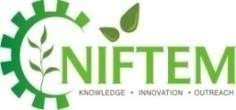 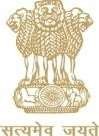 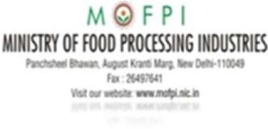 National Institute of Food Technology Entrepreneurshipand Management(Deemed to be University (De -navo Category) under section 3 of the UGC Act, 1956 and An autonomous Organization under Ministry of Food Processing Industries, Govt. of India)Plot No. 97, Sector-56, HSIIDC Industrial Estate, Kundli – 131028, District-Sonipat, HaryanaApplication for the post of Research AssociateReference No :Post Applied for:	Research AssociateName of PI:	Dr. Komal ChauhanProject Title : “Setting up of Kerala Nutrition Research Centre (KNRC) at Thiruvananthapuram, A Joint Initiative of NIFTEM, Haryana and WCD, Govt. Of Kerala”Full Name:Father’s Name/ Husband’s Name:Personal Details:Date of Birth (Enclose Proof):  	Age (Y-M-D):	 	Gender:	 	Marital Status:	 	Nationality:	 	Please tick the appropriate box (Please attach a certificate from the authority prescribed under government rules for SC/ST/OBC)(a) Contact Address:(b) Permanent Address:Mobile :	Email ID: 	Academic record starting with Matric (Please attach self attested photocopies /soft copies of transcripts/ mark sheets/ grade card and certificates for all your degrees.):Present Employment:Employment History (Starting from the latest)Information of three Referees (It is preferable that you include your associates from the related field who is familiar with your recent work):Professional Training ReceivedAny other relevant information you may like to furnishI hereby declare that I have carefully read and understood the instructions and particularssupplied to me, and that the entries in this form as well as in attached sheets are true to the best of my knowledge and belief.Date:Place:	(Signature of Applicant)First NameMiddle NameLast NameFirst NameMiddle NameLast NameGeneralSCSTOBCPHDegreeSpecialization / DisciplineCollege /University/InstituteYear of joiningYear of leavingPercentage/ CGPADesignationOrganizationDate of joining (dd/mm/yyyy)Scale of Pay in Rs.Pay in Rs.Total Emoluments (per month) in Rs.Sl. No.PositionOrganization/InstitutionDate of joiningDate of leavingDurationReferee 1Referee 2Referee 3NameDesignationOrganization/InstituteAddressTelephoneE-mailSl. No.Name of TrainingOrganization where training was receivedYearDuration